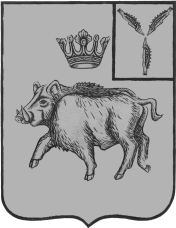 СОВЕТ БОЛЬШЕОЗЕРСКОГО МУНИЦИПАЛЬНОГО  ОБРАЗОВАНИЯ БАЛТАЙСКОГО МУНИЦИПАЛЬНОГО РАЙОНАСАРАТОВСКОЙ  ОБЛАСТИтридцать девятое  заседание Совета четвертого созываРЕШЕНИЕот 19.04.2021  № 206с. Б-ОзеркиО проекте отчета об исполнении местного бюджета Большеозёрскогомуниципального образования за 2020 год     В соответствии со статьей 28 Федерального закона от 06.10.2003 № 131-ФЗ                     «Об общих принципах организации местного самоуправления в Российской Федерации», руководствуясь решением Совета Большеозёрского муниципального образования Балтайского муниципального района Саратовской области от 19.04.2010 г. № 75 «Об утверждении Положения «О публичных слушаниях», статьей  22 Устава Большеозёрского муниципального образования      Совет  Большеозёрского муниципального образования РЕШИЛ:Принять к рассмотрению проект отчета об исполнении местного бюджета Большеозёрского муниципального образования за 2020 год                                      согласно приложению № 1  к настоящему решению. Проект отчета об исполнении   местного бюджета Большеозёрского муниципального образования за 2020 год обнародовать путем размещения на информационных стендах в ИПЦ и зданиях администрации Большеозёрского муниципального   образования.Провести публичные слушания по проекту отчета об исполнении местного бюджета Большеозёрского муниципального образования за 2020 год                                     21 мая 2021 года в 14.00 ч. в сельском Доме культуры с. Б-Озерки. Для организации подготовки и проведения публичных слушаний проекта бюджета Большеозёрского муниципального образования утвердить комиссию в составе шести человек, согласно приложению № 2 к настоящему решению. На публичные слушания пригласить граждан постоянно или преимущественно проживающих на территории Большеозёрского муниципального образования, достигших на день  проведения слушаний 18-летнего возраста.6. Замечания и предложения по проекту отчета об исполнении местного бюджета Большеозёрского муниципального образования за 2020 год      граждане      вправе представить организатору публичных слушаний в срок                                                     с  19 апреля 2021 года по 20 мая 2021 года с 8:00 до 16:00 часов                                    по адресу: с.Б-Озерки, ул. Пионерская, 2 (здание администрации поселения).7. Настоящее решение вступает в силу со дня его подписания и подлежит обнародованию.8. Контроль за исполнением настоящего решения возложить на  постоянную комиссию Совета Большеозёрского муниципального образования по бюджетной политике и налогам. Глава Большеозёрского муниципального образования			                                С.А. Сибирев Приложение  № 1                                                                       к решению Совета Большеозёрского муниципального образованияот 19.04.2021   № 206проект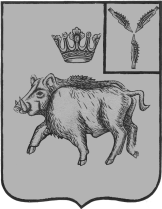 СОВЕТ БОЛЬШЕОЗЕРСКОГО МУНИЦИПАЛЬНОГО  ОБРАЗОВАНИЯ БАЛТАЙСКОГО МУНИЦИПАЛЬНОГО РАЙОНАСАРАТОВСКОЙ  ОБЛАСТИ________________ заседание Совета четвертого созываот __________№____с. Б-ОзеркиОб утверждении годового отчетаоб исполнении местного бюджета Большеозёрского муниципального образованияза 2020 годВ соответствии со статьями 264.2, 264.4, 264.6  Бюджетного кодекса Российской Федерации, руководствуясь Положением о бюджетном процессе в Большеозёрском муниципальном образовании Балтайского муниципального района Саратовской области, утвержденным решением Совета  Большеозёрского муниципального образования от 19.04.2010 №75, руководствуясь статьёй 22 Устава Большеозёрского муниципального образования, Совет  Большеозёрского муниципального образования РЕШИЛ: 1.Утвердить отчет об исполнении местного бюджета Большеозёрскогомуниципального образования за 2020 год по доходам в сумме 7 699 161,67 рублей, по расходам в сумме 7 135 322,58 рублей,  с профицитом бюджета в сумме 332 630,42 рублей.	  2.Утвердить следующие показатели по исполнению бюджета Большеозёрского муниципального образования за 2020 год:- доходы местного бюджета  Большеозёрского муниципального образования за 2020 год по кодам классификации доходов бюджета согласно приложению № 1 к настоящему решению;          - расходы местного бюджета Большеозёрского муниципального образования за 2020 год по ведомственной структуре расхода бюджета согласно приложению № 2 к настоящему решению;- расходы местного бюджета Большеозёрского муниципального образования за 2020 год по разделам и подразделам классификации расхода бюджета согласно приложению № 3 к настоящему решению;- источники финансирования дефицита  бюджета Большеозёрского муниципального образования за 2020 год по кодам классификации источников финансирования  дефицита бюджета согласно приложению № 4 к настоящему решению.	 3.Настоящее решение подлежит обнародованию.                                                      	 4. Контроль за исполнением настоящего решения возложить на комиссию по бюджетной политике и налогам.Глава Большеозерскогомуниципального образования			                                   С.А. Сибирев                                                                                                        Приложение № 1                                                                       к решению Совета Большеозёрского муниципального образованияот   №  Доходы местного бюджета Большеозёрского муниципального образования за 2020гпо кодам классификации доходов бюджетаПриложение № 2                                                                       к решению Совета Большеозёрского муниципального образованияот   №  Расходы  местного бюджета Большеозёрского муниципального образования за 2020 год по ведомственной структуре расхода бюджета                                                                                            Приложение № 3                                                                    к решению Совета Большеозерского муниципального образованияот     № Расходы местного бюджета Большеозёрского муниципального образования за 2020 год по разделам и подразделам классификации расхода бюджетаПриложение № 4                                                                       к решению Совета Большеозёрского муниципального образованияот    №  Источники финансирования дефицита местного бюджета Большеозёрского муниципального образования за 2020 год по кодам классификации источников финансирования  дефицита бюджета                                                                                                               Приложение №  2                                                                       к решению СоветаБольшеозерского муниципальногообразования Саратовской областиот 19.04.2021   № 206Состав комиссиипо организации подготовки и проведения публичных слушаний по проекту бюджета  Большеозёрского муниципального образования Балтайского муниципального района СаратовскойСибирев Сергей Анатольевич – глава Большеозёрского муниципального образования, председатель комиссииГалкина Людмила Сергеевна – депутат Совета  Большеозёрского муниципального образования, секретарь комиссии Акимчева Елена Юрьевна– заместитель главы администрации Большеозёрского муниципального образованияГлазкова Наталья Владимировна – руководитель аппарата администрации Балтайского муниципального района (по согласованию)Печугин Александр Сергеевич – начальник юридического отдела администрации Балтайского муниципального района (по согласованию).Левахина Александра Ивановна  – начальник финансового управления администрации Балтайского муниципального района Саратовской области (по согласованию).Наименование показателяКод дохода по КДУтверждено, руб.Исполнено, руб.Доходы бюджета-всего:000 8 50 00000 00 0000 0007 527 460,007 699 161,67Налоговые и неналоговые доходы000 1 00 00000 00 0000 0003 734 845,003 906 546,67Налоги на прибыль, доходы182 1 01 00000 00 0000 000307 500,00276 995,62Налог на доходы физических лиц с доходов, источником которых является налоговый агент, за исключением доходов, в отношении которых исчисление и уплата налога осуществляются в соответствии со статьями 227,2271 и 228 Налогового кодекса Российской Федерации182 1 01 02000 01 0000 110307 500,00276 995,62Налоги на совокупный доход182 1 05 00000 00 0000 0001 178 290,001 178 294,20Единый сельскохозяйственный налог182 1 05 03000 01 0000 1101 178 290,001 178 294,20Налоги на имущество182 1 06 00000 00 0000 0002 244 555,002 446 986,85Налог на имущество физических лиц, взимаемый по ставкам, применяемым к объектам налогообложения, расположенным в границах поселений 182 1 06 01030 10 0000 110349 705,00361 099,66Земельный налог, взимаемый по ставкам, установленным в соответствии с подпунктом 1 пункта1 статьи 394 Налогового кодекса Российской Федерации и применяемым к объектам налогообложения, расположенным в границах поселений182 1 06 06033 10 0000 110898 300,001 028 584,21Земельный налог с физических лиц, обладающих земельными участками, расположенными в границах поселений182 1 06 06043 10 0000 110996 550,001 057 302,98Государственная пошлина472 1 08 00000 00 0000 0004 500,004 270,00Государственная пошлина за совершение нотариальных действий должностными лицами органов местного самоуправления, уполномоченными в соответствии с законодательными актами Российской Федерации на совершение нотариальных действий     472 1 08 04020 01 1000 1104 500,004 270,00Безвозмездные поступления472 2 00 00000 00 0000 0003 792 615,003 792 615,00Дотации бюджетам поселений на выравнивание бюджетной обеспеченности за счет субвенции из областного бюджета472 2 02 15001 10 0003 151100 551,00100 551,00Дотация бюджетам сельских поселений на выравнивание бюджетной обеспеченности из местного бюджета муниципального района472 2 02 15001 10 0004 150169 300,00169 300,00Субсидия бюджетам сельских поселений области на реализацию проектов развития муниципальных образований области, основанных на местных инициативах472 2 02 29999 10 0073 150964 691,00964 691,00Субвенции на осуществление  первичного воинского учета на территориях, где отсутствуют военные комиссариаты472 2 02 35118 10 0000 15190 900,0090 900,00Межбюджетные трансферты, передаваемые бюджетам сельских поселений из бюджета муниципального района на осуществление части полномочий по решению вопросов местного значения в соответствии с заключенными соглашениями (в области дорожной деятельности )472 2 02 40014 10 0008 1501 755 000,001 755 000,00Межбюджетные трансферты, передаваемые бюджетам сельских поселений из бюджета муниципального района на осуществление части полномочий по решению вопросов местного значения в соответствии с заключенными соглашениями (по пожарной безопасности)472 2 02 40014 10 0009 150622 573,00622 573,00Прочие безвозмездные поступления от негосударственных организаций в бюджеты сельских поселений472 2 04 05099 10 0073 15015 000,0015 000,00Прочие безвозмездные поступления в бюджеты сельских поселений472 2 07 05030 10 0073 15074 600,0074 600,00Наименованиекодразделподразделцелевая статьявид расходовсумма, руб.сумма, руб.Наименованиекодразделподразделцелевая статьявид расходовУтверждено, руб.Исполнено, руб.Администрация Большеозёрского муниципального образования4727 860 090,427 135 322,58Общегосударственные вопросы472014 367 957,624 192 281,02Функционирование высшего должностного лица субъекта Российской Федерации и муниципального образования4720102657 460,00647 254,44Выполнение функций органами местного самоуправления47201028000000000657 460,00647 254,44Выполнение функций органами местного самоуправления47201028100000000657 460,00647 254,44Глава муниципального образования47201028110000000657 460,00647 254,44Расходы на содержание главы муниципального образования47201028110002002657 460,00647 254,44Расходы на выплаты персоналу в целях обеспечения выполнения функций государственными (муниципальными) органами, казенными учреждениями, органами управления государственными внебюджетными фондами47201028110002002100657 460,00647 254,44647 254,44Расходы на выплату персоналу государственных (муниципальных) органов47201028110002002120657 460,00647 254,44Функционирование Правительства РФ, высших исполнительных органов государственной власти субъектов РФ, местных администраций47201042 134 206,622 017 568,98Выполнение функций органами местного самоуправления472010480000000002 134 206,622 017 568,98Выполнение функций органами местного самоуправления472010481000000002 134 206,622 017 568,98Обеспечение деятельности органов местного самоуправления472010481100000002 134 206,622 017 568,98Расходы на обеспечение функций центрального аппарата472010481100021012 062 617,622 004 371,98Расходы на выплаты персоналу в целях обеспечения выполнения функций государственными (муниципальными) органами, казенными учреждениями, органами управления государственными внебюджетными фондами472010481100021011001 755 427,051 749 951,10Расходы на выплату персоналу государственных (муниципальных) органов472010481100021011201 755 427,051 749 951,10Закупка товаров, работ и услуг для государственных (муниципальных) нужд47201048110002101200284 334,57234 588,36Иные закупки товаров, работ и услуг для обеспечения государственных (муниципальных) нужд47201048110002101240284 334,57234 588,36Иные бюджетные ассигнования4720104811000210180022 856,0019 832,52Уплата налогов, сборов и иных платежей4720104811000210185022 856,0019 832,52Уплата налога на имущество и транспортного налога 4720104811000230671 589,0013 197,00Иные бюджетные ассигнования4720104811000230680071 589,0013 197,00Уплата налогов, сборов и иных платежей4720104811000230685071 589,0013 197,00Обеспечение деятельности финансовых, налоговых и таможенных органов и органов финансового (финансово-бюджетного) надзора4720106178 000,00178 000,00Расходы на обеспечение функций центрального аппарата47201068110002101134 000,00134 000,00Межбюджетные трансферты47201068110002101500134 000,00134 000,00Иные межбюджетные трансферты 47201068110002101540134 000,00134 000,00Расходы на обеспечение деятельности руководителя контрольно-счетной комиссии4720106811000220144 000,0044 000,00Межбюджетные трансферты4720106811000220150044 000,0044 000,00Иные межбюджетные трансферты4720106811000220154044 000,0044 000,00Резервные фонды472011110 000,00-Расходы по исполнению отдельных обязательств4720111890000000010 000,00-Средства резервных фондов4720111894000000010 000,00-Средства резервного фонда 4720111894040000010 000,00-Резервные средства4720111894000400080010 000,00-Резервные средства472011189400040087010 000,00-Другие общегосударственные вопросы47201131 388 291,001 349 457,60Реализация проектов развития муниципальных образований области, основанных на местных инициативах472011370100000001 171 435,001 171 435,00Реализация проектов развития муниципальных образований области, основанных на местных инициативах472 01137010072100964 691,00964 691,00Закупка товаров, работ и услуг для государственных (муниципальных) нужд472 01137010072100200964 691,00964 691,00Иные закупки товаров, работ и услуг для обеспечения государственных (муниципальных) нужд472 01137010072100240964 691,00964 691,00Реализация проектов развития муниципальных образований области, основанных на местных инициативах, за счет средств местного бюджета (за исключением безвозмездных поступлений добровольных взносов, пожертвований от физических и юридических лиц)472011370100S2110117 144,00117 144,00Закупка товаров, работ и услуг для государственных (муниципальных) нужд472011370100S2110200117 144,00117 144,00Иные закупки товаров, работ и услуг для обеспечения государственных (муниципальных) нужд472011370100S2110240117 144,00117 144,00Реализация проектов развития муниципальных образований области, основанных на местных инициативах, за счет средств местного бюджета в части безвозмездных поступлений добровольных взносов, пожертвований от физических лиц472011370100S212074 600,0074 600,00Закупка товаров, работ и услуг для государственных (муниципальных) нужд472011370100S212020074 600,0074 600,00Иные закупки товаров, работ и услуг для обеспечения государственных (муниципальных) нужд472011370100S212024074 600,0074 600,00Реализация проектов развития муниципальных образований области, основанных на местных инициативах, за счет средств местного бюджета в части безвозмездных поступлений добровольных взносов, пожертвований от юридических лиц472011370100S213015 000,0015 000,00Закупка товаров, работ и услуг для государственных (муниципальных) нужд472011370100S213020015 000,0015 000,00Иные закупки товаров, работ и услуг для обеспечения государственных (муниципальных) нужд472011370100S213024015 000,0015 000,00Муниципальные программы47201137100000000216 856,00178 022,60Муниципальная программа «Развитие местного самоуправления в Большеозёрском муниципальном образовании на 2020 год»47201137100000400216 856,00178 022,60Закупка товаров, работ и услуг для государственных (муниципальных) нужд47201137100000400200214 356,00175 618,48Иные закупки товаров, работ и услуг для обеспечения государственных (муниципальных) нужд47201137100000400240214 356,00175 618,48Иные бюджетные ассигнования472011371000004008002 500,002 404,12Уплата налогов, сборов и иных платежей472011371000004008502 500,002 404,12Национальная оборона4720290 900,0090 900,0090 900,00Мобилизационная и вневойсковая подготовка472020390 900,0090 900,00Осуществление переданных полномочий Российской Федерации4720203900000000090 900,0090 900,00Осуществление переданных полномочий Российской Федерации за счет субвенций из федерального бюджета4720203902000000090 900,0090 900,00Осуществление первичного воинского учета на территориях, где отсутствуют военные комиссариаты4720203902005118090 900,0090 900,00Расходы на выплаты персоналу в целях обеспечения выполнения функций государственными (муниципальными) органами, казенными учреждениями, органами управления государственными внебюджетными фондами4720203902005118010071 831,3571 831,35Расходы на выплату персоналу государственных (муниципальных) органов4720203902005118012071 831,3571 831,35Закупка товаров, работ и услуг для государственных (муниципальных) нужд4720203902005118020019 068,6519 068,65Иные закупки товаров, работ и услуг для обеспечения государственных (муниципальных) нужд4720203902005118024019 068,6519 068,65Национальная безопасность и правоохранительная деятельность47203763 573,00736 790,15Основные мероприятия «Участие в предупреждении и ликвидации последствий чрезвычайных ситуаций на территории муниципального образования»47203097000100000622 573,00622 573,00Реализация основного мероприятия472030970001V0000622 573,00622 573,00Расходы на выплаты персоналу в целях обеспечения выполнения функций государственными (муниципальными) органами, казенными учреждениями, органами управления государственными внебюджетными фондами472030970001V0000100611 569,24611 569,24Расходы на выплаты персоналу казенных учреждений472030970001V0000120611 569,24611 569,24Закупка товаров, работ и услуг для государственных (муниципальных) нужд472030970001V000020011 003,7611 003,76Иные закупки товаров, работ и услуг для обеспечения государственных (муниципальных) нужд472030970001V000024011 003,7611 003,76Обеспечение пожарной безопасности4720310141 000,00114 217,15Муниципальные программы47203107900000000141 000,00114 217,15Муниципальная программа «Пожарная безопасность Большеозёрского муниципального образования на 2020г»47203107900018400141 000,00114 217,15Закупка товаров, работ и услуг для государственных (муниципальных) нужд47203107900018400200141 000,00114 217,15Иные закупки товаров, работ и услуг для обеспечения государственных (муниципальных) нужд47203107900018400240141 000,00114 217,15Национальная экономика472042 107 366,801 685 459,03Дорожное хозяйство (дорожные фонды)47204091 986 866,801 615 959,03Средства муниципального Дорожного фонда472040969000000001 986 866,801 615 959,03Распределение бюджетных ассигнований из муниципального Дорожного фонда472040969200000001 986 866,801 615 959,03Закупка товаров, работ и услуг для государственных (муниципальных) нужд472040969200001П02001 986 866,801 615 959,03Иные закупки товаров, работ и услуг для обеспечения государственных (муниципальных) нужд472040969200001П02401 986 866,801 615 959,03Другие вопросы в области национальной экономики4720412120 500,0069 500,00Градостроительное проектирование4720412360000000049 500,00-Мероприятия в сфере разработки нормативов градостроительного проектирования4720412363000000049 500,00-Разработка проекта местных нормативов градостроительного проектирования муниципального образования4720412363000101049 500,00-Закупка товаров, работ и услуг для государственных (муниципальных) нужд4720412363000101020049 500,00-Иные закупки товаров, работ и услуг для обеспечения государственных (муниципальных) нужд4720412363000101024049 500,00-Оценка муниципального имущества4720412380000000070 000,0069 500,00Мероприятия по землеустройству, землепользованию 4720412383000000070 000,0069 500,00Закупка товаров, работ и услуг для государственных (муниципальных) нужд4720412383000202020070 000,0069 500,00Иные закупки товаров, работ и услуг для обеспечения государственных (муниципальных) нужд4720412383000202024070 000,0069 500,00Муниципальные программы472041279000000001 000,00-Муниципальная программа «Развитие малого и среднего предпринимательства в Большеозёрском муниципальном образовании на 2020г»472041279000284001 000,00-Расходы на выплату персоналу в целях обеспечения выполнения функций государственными (муниципальными) органами, казенными учреждениями, органами управления государственными внебюджетными фондами472041279000284002001 000,00-Расходы на выплату персоналу государственных (муниципальных)органов472041279000284002401 000,00-Жилищно-коммунальное хозяйство47205521 893,00421 492,38Благоустройство4720503521 893,00421 492,38Муниципальные программы47205037900000000521 893,00421 492,38Муниципальная программа «Комплексное благоустройство Большеозёрского муниципального образования Балтайского муниципального района на 2020г»47205037900032400491 143,00390 742,38Закупка товаров, работ и услуг для государственных (муниципальных) нужд47205037900032400200491 143,00390 742,38Иные закупки товаров, работ и услуг для обеспечения государственных (муниципальных) нужд47205037900032400240491 143,00390 742,38Муниципальная программа «Энергосбережение и повышение энергетической эффективности на территории Большеозёрского муниципального образования Балтайского муниципального района Саратовской области до 2020 года»4720503790003840030 750,0030 750,00Закупка товаров, работ и услуг для государственных (муниципальных) нужд4720503790003840020030 750,0030 750,00Иные закупки товаров, работ и услуг для обеспечения государственных (муниципальных) нужд4720503790003840024030 750,0030 750,00Социальная политика472108 400,008 400,00Пенсионное обеспечение47210018 400,008 400,00Доплаты к пенсии государственным и муниципальным служащим472100132100020008 400,008 400,00Социальное обеспечение и иные выплаты населению472100132100020003008 400,008 400,00Публичные нормативные социальные выплаты гражданам472100132100020003108 400,008 400,00ВСЕГО7 860 090,427 135 322,58НаименованиеРазделПодразделСумма, руб.Сумма, руб.НаименованиеРазделПодразделУтверждено, руб.Исполнено, руб.Администрация Большеозёрского муниципального образования7 860 090,427 135 322,58Общегосударственные вопросы014 367 957,624 192 281 ,02Функционирование высшего должностного лица субъекта Российской Федерации и муниципального образования0102657 460,00647 254,44Функционирование Правительства РФ, высших исполнительных органов государственной власти субъектов РФ, местных администраций01042 134 206,622 017 568 ,98Обеспечение деятельности финансовых, налоговых и таможенных органов и органов финансового (финансово-бюджетного) надзора0106178 000,00178 000,00Резервные фонды011110 000,00-Другие общегосударственные вопросы01131 388 291,001 349 457,60Национальная оборона0290 900,0090 900,00Мобилизационная и вневойсковая подготовка020390 900,0090 900,00Национальная безопасность и правоохранительная деятельность03763 573,00736 790,15Защита населения и территории от последствий чрезвычайных ситуаций природного и техногенного характера, гражданская оборона0309622 573,00622 573,00Обеспечение пожарной безопасности0310141 000,00114 217,15Национальная экономика042 107 366,801 685 459,03Дорожное хозяйство (дорожные фонды)04091 986 866,801 615 959,03Другие вопросы в области национальной экономики0412120 500,0069 500,00Жилищно-коммунальное хозяйство05521 893,00421 492,38Благоустройство0503521 893,00421 492,38Социальная политика108 400,008 400,00Пенсионное обеспечение10018 400,008 400,00ВСЕГО:7 860 090,427 135 322,58Наименование показателяКод строкиКод источника финансирования дефицита бюджета по бюджетной классификацииУтвержденные бюджетные назначенияИсполненоНаименование показателяКод строкиКод источника финансирования дефицита бюджета по бюджетной классификацииУтвержденные бюджетные назначенияИсполненоНаименование показателяКод строкиКод источника финансирования дефицита бюджета по бюджетной классификацииУтвержденные бюджетные назначенияИсполненоНаименование показателяКод строкиКод источника финансирования дефицита бюджета по бюджетной классификацииУтвержденные бюджетные назначенияИсполненоНаименование показателяКод строкиКод источника финансирования дефицита бюджета по бюджетной классификацииУтвержденные бюджетные назначенияИсполнено12345Источники финансирования дефицита бюджета - всего500-332 630,42-563 839,09в том числе:источники внутреннего финансирования бюджета520---из них:источники внешнего финансирования бюджета620---из них:Изменение остатков средств700332 630,42-563 839,09  изменение остатков средств700000 01 05 00 00 00 0000 000332 630,42-563 839,09увеличение остатков средств, всего710-7 527 460,00-8 145207,48  увеличение остатков средств бюджетов710000 01 05 00 00 00 0000 500-7 527 460,00-8 145 207,48  Увеличение прочих остатков средств бюджетов710000 01 05 02 00 00 0000 500-7 527 460,00-8 145 207,48  Увеличение прочих остатков денежных средств бюджетов710000 01 05 02 01 00 0000 510-7 527 460,00-8 145 207,48  Увеличение прочих остатков денежных средств бюджетов сельских поселений710000 01 05 02 01 10 0000 510-7 527 460,00-8 145 207,48уменьшение остатков средств, всего7207 860 090,427 581 368,39  уменьшение остатков средств бюджетов720000 01 05 00 00 00 0000 6007 860 090,427 581 368,39  Уменьшение прочих остатков средств бюджетов720000 01 05 02 00 00 0000 6007 860 090,427 581 368,39  Уменьшение прочих остатков денежных средств бюджетов720000 01 05 02 01 00 0000 6107 860 090,427 581 368,39  Уменьшение прочих остатков денежных средств бюджетов сельских поселений720000 01 05 02 01 10 0000 6107 860 090,427 581 368,39